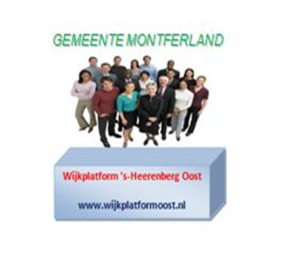 Verslag van de openbare ledenvergadering Stichting Wijkplatform ´s-Heerenberg Oost d.d. 19 januari 2015 Aanwezig: H.Holthaus; penningmeester,  G. ten Kley,  R. Frerix (LBM) , L. Verheij,  W. Linssen (CDA) , G. v.d. Werff, E. Lievaart (Gem. Montferland),  F. van Moll, T. Visser (’t Bosman Huus) agendapunt 5 en rondleiding ’t Bosman Huus, M. Kniest; secretaris en verslaglegging.Afwezig met kennisgeving: H. Jansen, B. Ruesink, R. Geers.1. 	OpeningH. Holthaus en M. Kniest nemen gezamenlijk het voorzitterschap waar en openen de vergadering. Zij heten allen welkom. 2.	Mededelingen en ingekomen stukkenDe secretaris geeft een samenvatting van de lijst van de ingekomen stukken.Naar aanleiding hiervan komen de volgende punten aan de orde:Verbindingswegen ’s-Heerenberg Oost en West: L. Verheij deelt mede dat er met de verkeerskundigen Gerards, Loman en Fijnaut een rondgang is geweest op 11 februari jl.Trapje Hangaarts: deze is door bewoners zelf aangelegd op gemeentegrond, E. Lievaart deelt mede dat de zaak nog in behandeling is.Locatiekaart groenbeheer: H. Holthaus meldt dat er geen bijzonderheden zijn. De aangegeven gele punten waren plantlocaties.Boombankje(s) hondenlosloopterrein Loveringbos: is nog in behandeling, E. Lievaart deelt mede dat er een bezwaarschrift is ingediend tegen het hondenlosloopterrein. VVN-actie verkeersdag (Veilig Verkeer Nederland), de verkeersdag kan in samenwerking met Veilig Verkeer Nederland plaatsvinden.Vuurwerkoverlast: G. v.d. Werff deelt mede dat er in het weekend van 17/18 januari 2015 een glijbaantje is opgeblazen aan de Diekmansweide, In de periode rondom de jaarwisseling zijn de prullenbakken ook niet weggehaald waardoor er incidenteel ook schade is ontstaan aan prullenbakken.Beweegtuin: G. van der Werff merkt op dat de locatie voor de beweegtuin nog in bespreking is. Er zijn diverse locaties voorgesteld: Gouden Handen, De Bongerd, Stadswal, De Huisakker, Ganzepeppel, Loveringbos. Van alle voorgestelde locaties lijkt Loveringbos het meest geschikt omdat deze voldoet aan alle gestelde criteria: nabijheid bushalte, horecagelegenheid (Laco en De Bongerd), busstation, verlichting en parkeergelegenheid , snelle inschakeling spoedhulp (nabijheid AED en Laco) en aanwezigheid van expertise (Laco) op loopafstand. E. Lievaart  zal de Laco-Loveringsboslocatie naar voren brengen voor het kiezen van de locatie.StadsTVBergh: Bij KPN is er geen mogelijkheid om StadsTVBergh te ontvangen voor kabelTV. F. Stegeman van StadsTVBergh probeert te bewerkstelligen dat iedereen StadsTVBergh kan ontvangen. Alle aanbieders hebben een kanaal waarop StadsTVBergh te ontvangen is, alleen KPN niet.Dagbestedingsmogelijkheden ouderen: inloopactiviteiten ’t Bosman Huus: dhr. Visser deelt mede dat op woensdag van 14.00 tot 17.00 uur en op zondag van 10.00 tot 14.00 uur het Bosman Huus vrij te bezoeken is. De woensdaguren worden nog uitgebreid. Er kan worden gekaard, er is een biljarttafel, er wordt gezellig koffie gedronken etc. E. Lievaart vraagt na of de informatie op de gemeentepagina kan worden geplaatst, en op de informatieborden en panelen bij huisartsen, wijkverpleegkundigen en het sociaal team.Het lidmaatschap van de seniorenvereniging kost 15 euro per jaar, dit is inclusief het jaarlijkse uitje. Alle 55-plussers kunnen lid worden.Hondenbeleidsplan. De hondentoiletten worden drie keer per week schoongemaakt in plaats van dagelijks met uitzondering van feestdagen.3. 	Goedkeuring verslag van  17 november 2014-	Pag. 2, punt 7: E. Lievaart merkt op dat de inventarisatie overbodige verkeersborden in uitvoering is, Het betreft een besluit dat het college moet nemen.	Het verslag wordt vervolgens zonder verdere op- of aanmerkingen goedgekeurd.	Actiepuntenlijst:	1: Hondenbeleidsplan. E. Lievaart antwoordt op vraag van M. Kniest dat de APV is aangepast. Op www.overheid.nl is informatie te vinden over onder andere APV´s.	2. Padenverbetering De Hucht, Loveringbos etc. E. Lievaart deelt mede dat hier aan gewerkt wordt.	17. Plaatsing paaltje De Hangaarts. Verzoek is afgewezen.	32. Bomen op rijweg Batavenstraat. E. Lievaart licht toe dat het gaat om snelheid remmende maatregelen. Er zijn 30.000 bomen in de gemeente, het gaat hier om de overlast van één boom. G. ten Kley bespreekt het punt met de klager en de gemeente.4.	Wijk- en kerngericht werken, bijeenkomst 13 januari 2015, Gemeente MontferlandH. Holthaus doet verslag van de bijeenkomst. De organisatie was goed en de bijeenkomst werd gedaan in de vorm van een interactief Wereldcafé. Per groep deelnemers werden er onderwerpen besproken en waren raadsleden en wethouders aanwezig. De kernonderwerpen waren:- wat betekent wijk- en kerngericht werken- wat zou anders moeten of kunnen- welke rol heeft u hierinNa de pauze werden zogeheten woordwolken gepresenteerd, waarbij de woorden die het meest waren gebruikt in de groepen de grootste wolk vertegenwoordigden. De grootste woordwolken waren:-	communicatie-	nieuwe verbindingen-	betrokkenheid-	verwachtingen-	initiatief/signaleren-	eindresultaat/succesDe zichtbaarheid van het wijkplatform, de dorpsraad en wijkraad zijn belangrijk.Op 3 februari a.s. is er een vervolgbijeenkomst. W. Linssen merkt op dat de participatieladder is geaccordeerd, hij wordt echter niet altijd toegepast. E. Lievaart antwoordt dat in de toekomst de wijk- en dorpsraden en wijkplatforms een vaste plaats krijgen in de gemeentelijke procedures met uitzondering van de bestemmingsplanprocedure. Verder staan uiteraard de gebruikelijke inspraakprocedures open zoals inspreken raadscommissie voor de raadsvergadering. Dit zou bijvoorbeeld voor De Bongerd revitalisatie kunnen bij de raadscommissie financiën die elke 1e dinsdag van de maand plaatsvindt.5. 	Dagbestedingsmogelijkheden ouderen, inventarisatie, inloopmogelijkheden ’t Bosman Huus	De inloopmogelijkheden zijn reeds besproken bij punt 2. 6. 	Verkeersveiligheid en verkeersactie (G. ten Kley, projectleider), najaar 2015	In  de volgende vergadering worden meer details besproken.7. 	Verkeersveiligheid verbindingswegen ´s-Heerenberg Oost en West (L. Verheij)L. Verheij deelt mede dat volop wordt gewerkt aan de inventarisatie met de verkeerskundigen. Half februari a.s. wordt er een rondgang gemaakt. 8.	StadsTVBergh, ontvangst via kabelmaatschappijen, mogelijkhedenDe mogelijkheden en onmogelijkheden voor ontvangst van StadsTVBergh via kabelTV  zijn bij punt 2 aan de orde geweest. Ontvangst via internet is altijd mogelijk.9.	Wat verder ter tafel komt-	L.Verheij merkt op dat het 1000-ogenproject op 13 januari 2015 is besproken. Buurtwachtpreventie, signaleren, alarmeren en kentekennotatie bieden preventieve mogelijkheden om bijvoorbeeld inbraak te voorkomen. Een inbraak heeft grote psychische en materiele impact. Via de mobiele telefoon met het zogeheten appen op burgernet kan snel gereageerd worden door de politie. De vraag is vanuit de vergadering van het 1000-ogenproject of er binnen het wijkplatform oost draagvlak voor is. De vergadering antwoordt dat dit draagvlak er zeker is. Lies Verheij zal het doorgeven, het onderwerp kan in de volgende vergadering van het wijkplatform opnieuw aan de orde komen voor concrete afspraken en informatie.	Tevens deelt zij mede dat het logo van het wijkplatform in de uitnodiging voor de vergadering van het wijkplatform ontbrak. E. Lievaart zal de verantwoordelijke persoon hierover aanspreken.-	G. van der Werff deelt mede dat er zich autowrakken in de tuin van een woning in de wijk  bevinden en vraagt of hier tegen opgetreden kan worden. E. Lievaart antwoordt dat het mogelijk om oneigenlijk gebruik van gemeentegrond gaat. Er kan altijd een melding openbare ruimte worden gedaan, tel.nr. 0316-219319. Ook geparkeerde aanhangwagens op de openbare weg kunnen hier gemeld worden. G. ten Kley meldt in dit kader dat de BOA´s `onzichtbaar` zijn. Een strakkere controle kan ook hier preventief werken.	Verder deelt G. van der Werff mede dat ideeën voor de locatie van de beweegtuin aan hem kunnen worden doorgegeven. W. Linssen neem de ideeën mee naar de volgende vergadering en gaat samen met G. van der Werff op de locaties kijken.-	H. van Dommelen vraagt of het mogelijk is dat depodogbakken op de route Oude Doetinchemseweg-Meilandsedijk worden verplaatst of dat er een extra bak wordt geplaatst bij het kruispunt Lengelseweg/Ulenpasweg.. De vroegere groenstrook die als uitlaatstrook fungeerde heeft deze functie niet meer nu het nieuwe hondenbeleidsplan is ingevoerd. Als hondenopleider voor mensen met rolstoelen die met de hond oefenen zou het prettig zijn als er een extra mogelijkheid zou komen de hondenpoep in de buurt te deponeren. E. Lievaart antwoordt dat de heer Van Dommelen het beste zelf contact kan opnemen met de gemeente. Zij merkt aanvullend op dat er buiten de bebouwde kom geen opruimplicht geldt.-	L. Verheij merkt op dat er nog geen hekken zijn geplaatst bij het hondentoilet aan de Diekmansweide. -	W. Linssen deelt mede dat in maart 2016 plusminus 40% van de nieuwbouwwoningen op het terrein naast Laco zijn geplaatst. Hij vraagt hoe de ontsluiting naar de Oude Doetinchemseweg gerealiseerd wordt en of de verkeersveiligheid gewaarborgd wordt.	L. Verheij antwoordt dat dit punt in de verkeersrondgang wordt meegenomen.10.	Rondvraag en sluitingVan de rondvraag wordt geen gebruik gemaakt.Niets meer aan de orde zijnde wordt de vergadering, met dank aan de aanwezigen voor hun inbreng, om 21.45 uur gesloten, waarna de heer T. Visser van ’t Bosman Huus een rondleiding verzorgt voor de leden van de vergadering.                                                 ---000---